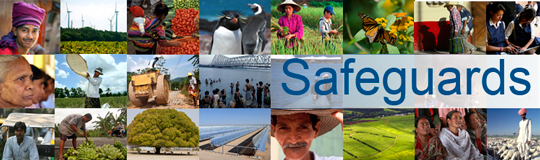 Review and Update of the World Bank’s Environmental and Social Safeguard PoliciesPhase 3Feedback SummaryDate: 18 December 2015Location:  Abuja, NigeriaAudience: Non-Government StakeholdersESFIssueItemsFeedbackVisionHuman Rights Approach to  human rights  in the ESF Why does the Bank shy away from the use of the word human rights when there is an international convention on this issue and ratified by many nations?Instead of just saying the Bank shares in the aspirations of human rights, I suggest that the Bank recognizes in the ESF vision that the Bank is a member of International Community and is therefore bound by the international conventions, and use the ESF as a position to anchor Human Rights due diligence in its projects.The language “human right” should appear in the policy itself, not just in the guidance notes being expected.The ESF fails to address human rights and/or lack robustness in addressing it. There is need to uphold and respect human rights in Bank projects.ESP/ESS1Non-discrimination and vulnerable groupsExplicit listing of specific vulnerable groups by type/name (age, gender, ethnicity, religion, physical, mental or other disability, social, civic or health status, sexual orientation, gender identity, economic disadvantages or indigenous status, and/or dependence on unique natural resources) Specific aspects of the non-discrimination principle in complex social and political contexts, including where recognition of certain groups is not in accordance with national lawDisability inclusive monitoring checklist should be used as an annex to ensure implementation in Bank projects.ESP/ESS1Use of Borrower’s Environmental and Social FrameworkRole of Borrower frameworks in the management and assessment of environmental and social (E&S) risks and impacts where these will allow projects to achieve objectives materially consistent with Environmental and Social Standards (ESSs) Approach for making decision on the use of Borrower frameworks, including the methodology for assessing where frameworks will allow projects to achieve objectives materially consistent with the ESSs, and the exercise of Bank discretionRole of Borrower frameworks in high and substantial risk projectsI am concerned about using the borrower’s framework which I believe would at best lead to delays of project implementation.  While the move towards use of Borrower’s framework is good, there’s need for the Bank to recognize that its Safeguards policies have been a driving force for improving national policies and practices – WB should not give up this role.Where does the Bank’s discretion start and stop?Borrower’s framework – information provided to the WB with which it determines such discretions, should not come just from government sources only; independent third parties including civil society should also be consulted, particularly with respect to government’s track record of weak implementation and enforcement of policies. World Bank should not delegate its due diligence responsibilities to Borrowers.Requirements regarding independent third party verification and due diligence requirements should be in the legally binding main text of ESF, not only in guidance notes.ESP/ESS1Co-financing/ common approachArrangements on E&S standards in co-financing situations where the co-financier’s standards are different from those of the BankESP/ESS1Adaptive risk managementApproach to monitoring E&S compliance and changes to the project during implementationESP/ESS1Risk classificationApproach to determining and reviewing the risk level of a projectSometimes assessments are done and impacts clearly stated but no measures put in place because it is argued that the project is for national development.ESS1Assessment and management of environmental and social risks and impactsAssessment and nature of cumulative and indirect impacts to be taken into accountTreatment of cumulative and indirect impacts when identified in the assessment of the projectEstablishing project boundaries and the applicability of the ESSs to Associated Facilities, contractors, primary suppliers, FI subprojects and directly funded sub-projectsCircumstances under which the Bank will determine whether the Borrower will be required to retain independent third party specialistsESS1Environmental and Social Commitment Plan (ESCP)Legal standing of the ESCP and implications of changes to the ESCP as part of the legal agreementWill ESCP be disclosed locally and in local language?At what points in time (relative to the project) will monitoring of ESCP implementation begin and end?ESS2Labor and working conditionsDefinition and necessity of and requirements for managing labor employed by certain third parties (brokers, agents and intermediaries)  Application and implementation impacts of certain labor requirements to contractors, community and voluntary labor and primary suppliers Constraints in making grievance mechanisms available to all project workersReferencing national law in the objective of supporting freedom of association and collective bargainingOperationalization of an alternative mechanism relating to freedom of association and collective bargaining where national law does not recognize such rightsIssues in operationalizing the Occupational Health and Safety (OHS) provisions/standardsSpeaker commended the Bank for incorporating several inputs made by CSOs on the second draft but worried that some questions were not answered such as inclusive practices under labor and working conditions. What are the specific outline in ensuring diversity in labor particularly for PLWDs?Primary suppliers: WB should get independent verification of any information the Borrower provides regarding whether primary suppliers meet standard international requirements.The Bank should use a stricter clause here to state that it will not go on with a project where a primary borrower is in non-compliance.Need more clarity on how inclusion/non-discrimination requirements will be implemented (e.g. in relation to work environments)ESS3Climate change and GHG emissionsThe relation between provisions on climate change in the ESF and broader climate change commitments, specifically UNFCCCProposed approaches to measuring and monitoring greenhouse gas (GHG) emissions in Bank projects and implications thereof, in line with the proposed standard, including determining scope, threshold, duration, frequency and economic and financial feasibility of such estimation and monitoringImplications required for the Borrower of estimating and reducing GHG emissions for Bank projects, in line with the proposed standardESS5Land acquisition and involuntary resettlementTreatment and rights of informal occupants and approach to forced evictions in situations unrelated to land acquisitions Interpretation of the concept of resettlement as a “development opportunity” in different project circumstances If involuntary resettlement is a development issue, then this document should look into it critically so as to state clearly what happens when borrower does not adhere to the standards.  Current consequences for non-compliance are insufficient (as is evidenced by the frequent occurrence of non-compliance)How does the document ensure that involuntary resettlement estimates and cost sharing are factored in at the onset of project preparation?  When will RAP preparation take place under the ESF, before or after Board approval of the project?In the Badia people’s case – there was no RAP prepared in advance.  ESF should state that forced eviction is prohibited, not simply that it should be avoided; and what are the consequences when forced eviction occurs like in the Badia case?WB needs to look closely at the problem of long delays before compensations are paid to individuals affected by evictions.ESS6BiodiversityOperationalization of the provisions on primary suppliers and ecosystem services, especially in situation with low capacityRole of national law with regard to protecting and conserving natural and critical habitatsCriteria for biodiversity offsets, including consideration of project benefits Definition and application of net gains for biodiversityIt is good to note that ecosystem services has been included in this draft of the ESF.ESS7Indigenous PeoplesImplementation of the Indigenous Peoples standard in complex political and cultural contextsImplementation of ESS7 in countries where the constitution does not acknowledge Indigenous Peoples or only recognizes certain groups as indigenous Possible approaches to reflect alternative terminologies used in different countries to describe Indigenous PeoplesCircumstances (e.g. criteria and timing) in which a waiver may be considered and the information to be provided to the Board to inform its decision Criteria for establishing and implementation of Free, Prior and Informed Consent (FPIC)Comparison of proposed FPIC with existing requirements on consultationApplication of FPIC to impacts on Indigenous Peoples’ cultural heritageESS8Cultural HeritageTreatment of intangible cultural heritage Application of intangible cultural heritage when the project intends to commercialize such heritageApplication of cultural heritage requirements when cultural heritage has not been legally protected or previously identified or disturbedESS9Financial IntermediariesApplication of standard to FI subprojects and resource implications depending on risk Harmonization of approach with IFC and Equator Banks ESS10Stakeholder engagementDefinition and identification of project stakeholders and nature of engagementRole of borrowing countries or implementing agencies in identifying project stakeholdersStakeholder engagement should also consider the inclusion of PLWDPublic participation is very important – need concrete guidance and a monitoring checklist.What is the community’s contribution to ensuring project sustainability?How does this document ensure that stakeholders’ involvement in implementation is achieved without stating clearly how effective communication will be used?The Bank should engage with CSOs for project implementation at the Grassroots level. Strategic and Partnership framework of engagement on projects is important such as in the Nigeria Erosion and Watershed Management Project (NEWMAP).General EHSG and GIIPApplication of the Environmental, Health and Safety Guidelines (EHSGs) and Good International Industry Practice (GIIP), especially when different to national law or where the Borrower has technical or financial constraints and/or in view of project specific circumstancesGeneralFeasibility and resources for implementationImplementation and resource implications for Borrowers, taking into account factors such as the expanded scope of the proposed ESF (e.g., labor standard), different Borrower capacities and adaptive management approachMitigation of additional burden and cost and options for improving implementation efficiency while maintaining effectivenessGeneralClient capacity building and implementation supportFunding for client capacity buildingApproaches and areas of focus Approach to implementing the ESF in situations with capacity constraints, e.g., FCS, small states and emergency situationsCapacity building at the country level is needed and very important to the successful implementation of the ESF.Capacity building for CSOs and contractors should also be considered.GeneralDisclosureTiming of the preparation and disclosure of specific environmental and social impact assessment documents (related to ESS1 and ESS10)This document seems to weaken Disclosure and Access to Information which at the moment is required before approval in the existing policies.There is need for a stakeholder checklist to ensure local ideas are inputted in the ESF.Is the ESF document available to the public? How comprehensive are the plans?GeneralImplementation of the ESFBank internal capacity building, resourcing, and behavioral change in order to successfully implement the ESFWays of reaching mutual understanding between Borrower and Bank on issues of difficult interpretationAt what point does the monitoring of the plan begin and end? I also need clarification on the monitoring of the ESF commitment in the project cycle.  Other issuesOther issuesOther issuesWhy were there 2 days for government consultation and only one day for CSO consultation?  The ESF seems to spell out long gestation periods that would result in long extension of time between the Bank and the borrower/project implementation.We commend the Bank for reviewing its policies after 30 years of use but the Bank waited this long to be reviewing the policies, the ESF when adopted should not take this long to be reviewed.The ESF should be piloted and M&E done rather than implement across the board before the implementability is tested.Expansion of the social dimension in the ESF is good but it should be noted that in Nigeria, assessment focuses on bio-physical aspects to the detriment of the social aspect.Ecological health services introduction in the ESF is good.Conflict and lack of clarity of the roles and responsibilities between implementing government agencies.Why are supply chain requirements restricted to ESS2 and ESS6? Someone commented that independent monitoring of Bank projects – is open to CSOs that are interested.The Bank should help the country develop its own safeguards framework.Why did the Bank not consult with Government and CSOs together? A CSO noted that the Vice Present African Region, Makhtar Diop met with African CSOs in Lima and would like to get their feedback on the ESF consultations.